Publicado en Madrid el 09/07/2020 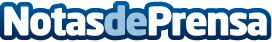 Preocupante aumento de ciberriesgos en las aplicaciones de citasLa empresa de ciberseguridad S2 Grupo ha advertido de que el auge de las apps de citas ha impulsado la presencia en ellas de ciberdelincuentes que buscan principalmente robar fotografías o vídoes, extorsionar o conseguir algún tipo de beneficio económico. En este sentido, la compañía ha elaborado un listado con las cico principales ciberamenazas en estos entornos digitalesDatos de contacto:Luis Núñez667574131Nota de prensa publicada en: https://www.notasdeprensa.es/preocupante-aumento-de-ciberriesgos-en-las Categorias: Sociedad E-Commerce Ciberseguridad Dispositivos móviles http://www.notasdeprensa.es